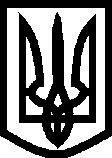 УКРАЇНА ВИКОНАВЧИЙ КОМІТЕТМЕЛІТОПОЛЬСЬКОЇ  МІСЬКОЇ  РАДИЗапорізької областіР І Ш Е Н Н Я11.07.2019			                                                            № 142Про виплату грошової допомогиголовам вуличних комітетів та уповноваженим в мікрорайонах міста 	На підставі міської програми «Вуличні комітети», затвердженої рішенням 42 сесії Мелітопольської міської ради Запорізької області VII скликання від 31.08.2018  № 4/4 «Про затвердження міської програми «Вуличні комітети» зі змінами, затвердженими рішенням 45 сесії Мелітопольської міської ради Запорізької області VII скликання від 07.12.2018 № 3/45 виконавчий комітет Мелітопольської міської ради Запорізької областіВ И Р І Ш И В:	1. Виплатити грошову допомогу за активну роботу головам вуличних комітетів та уповноваженим в мікрорайонах міста у сумі 400 000 (Чотириста тисяч) грн. 00 коп., враховуючи податки та обов’язкові відрахування, згідно з додатком. 2. Контроль за виконанням цього рішення покласти на першого заступника міського голови з питань діяльності виконавчих органів ради Рудакову І.В.о. Мелітопольського міського голови, перший заступник міського голови з питань діяльності виконавчих органів ради 				  І. РУДАКОВАДодаток до рішення виконавчого комітетуМелітопольської міськоїради Запорізької областівід 11.07.2019 № 142СПИСОКуповноважених в мікрорайонах міста та голів вуличних комітетів для виплати грошової допомоги у 2019 роціЗавідувач сектора по роботіз уповноваженими в мікрорайонах міста				О. КОРНІЦЬКА(…) – текст, який містить конфіденційну інформацію про фізичну особуп/нП.І.Б.АдресаСума, грн.1Литвинова Лідія Дмитрівна… 110002Власова Любов Іванівна…44003Довбня Любов Андріївна…44004Марченко Олена Володимирівна…44005Гладка Лариса Семенівна…44006Свиридова Гульнара Фоатівна…121007Орещук Наталя Миколаївна…  34008Мирошникова Земфіра Олександрівна …20009Смагіна Світлана Володимирівна…440010Цвиркун Алла Миколаївна…440011Бородавка Ганна Михайлівна…440012Ходіна Віра Іванівна…440013Островська Лідія Іванівна…440014Ковальчук Ірина Іванівна…440015Лупіна Віра Володимирівна…440016Шестопалова Лідія Михайлівна…440017Болотіна Лариса Вікторівна…440018Кондрацька Марина Олексіївна…200019Акімова Світлана Миколаївна … 240020Макарова Віра Григорівна…440021Латишева Тетяна Миколаївна…1200022Нагієва Тетяна Петрівна…440023Скороход Галина Григорівна…440024Сальцова Людмила Миколаївна…440025Хорошавіна Ольга Федорівна…440026Нікольська Майя Вікторівна…440027Гладкова Наталя Василівна…440028Тютюнник Наталія Борисівна…440029Коваленко Віра Вікторівна…1370030Нудьга Олена Іванівна…440031Блінова Віра Олексіївна…440032Цибульова Ніна Іванівна…440033Бензік Вікторія Олександрівна… 300034Тимошенко Ірина Вікторівна…440035Демченко Галина Іванівна…440036Дерикоз Ніна Павлівна…1140037Букреєва Любов Іванівна… 440038Плєт Тетяна Яківна…440039Галант Інна Леонідівна…440040Трикоз Оксана Вікторівна…440041Фофанова Людмила Іванівна…440042Єфрємова Наталія Олександрівна…440043Калінова Людмила Миколаївна … 200044Крижановська Наталя Миколаївна…440045Рижова Олена Олександрівна…440046Авраміді Ольга Григорівна…1150047Грінгауз Міла Іванівна…200048Штогріна Людмила Володимирівна…440049Подзега Олександр Трифонович…440050Паршин Олександр Петрович…440051Тихінська Ірина Володимирівна…440052Лаврік Ольга Іванівна…1000053Громова Ірина Дмитрієвна…440054Шульга Валентина Григорівна…440055Попович Лідія Олексіївна…440056Попова Зінаїда Василівна…1100057Хохлова Надія Олексіївна…440058Смоліна Людмила Олексіївна…440059Нечаєва Ольга Вікторівна…440060Коновальська Тетяна Миколаївна…440061Конюшина Тетяна Василівна…440062Бутенко Ніна Володимирівна…440063Грибачова Наталя Вікторівна…300064Єрьоменко Катерина Миколаївна…440065Тікевич Ольга Сергіївна…1130066Ісаєва Людмила Анатоліївна…440067Овдієнко Галина Михайлівна …200068Кобка Тамара Семенівна…440069Мискевич Марина Петрівна…440070Лобода Ганна Іванівна…440071Короткова Світлана Василівна…440072Чмир Алла Андріївна…1160073Циплухіна Олена Павлівна…440074Коваленко Ірина Валентинівна…440075Кумейченко Раїса Миколаївна…440076Прокопенко Любов Олександрівна…440077Чернишова Ельвіра Шамратівна…440078Новікова Віра Миколаївна …200079Романюта Катерина Геннадіївна …100080Тесленко Галина Олександрівна…4400РАЗОМ400000